CENTRAL LATINOAMERICANA DE VALORES, S.A.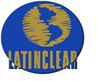 FORMULARIO PARA CUSTODIOS INTERNACIONALESO CENTRAL DE DEPÓSITOS        FECHA: I. Datos Generales del CustodioI. Datos Generales del CustodioI. Datos Generales del CustodioI. Datos Generales del CustodioI. Datos Generales del CustodioNombre de la Institución:Nombre de la Institución:Nombre de la Institución:Nombre de la Institución:Nombre de la Institución:Dirección principal:Dirección principal:Dirección principal:Dirección principal:Dirección principal:País de Constitución: RUC / NIT:RUC / NIT:RUC / NIT:RUC / NIT:Apartado postal: Página Web: Página Web: Página Web: Página Web: No. de Teléfono:Correo Electrónico: Correo Electrónico: Correo Electrónico: Correo Electrónico: Tipo de Industria: Entidad Reguladora: Licencia: Licencia: Licencia: Licencia: II. Datos del Representante LegalII. Datos del Representante LegalII. Datos del Representante LegalII. Datos del Representante LegalII. Datos del Representante LegalNombres y Apellidos:Nombres y Apellidos:Nombres y Apellidos:Nombres y Apellidos:Nombres y Apellidos:N° Cédula/Pasaporte:Nacionalidad:Nacionalidad:Nacionalidad:Nacionalidad:Domicilio: Domicilio: Domicilio: Domicilio: Domicilio: Correo electrónico: Estado Civil:Estado Civil:Estado Civil:Estado Civil:Fecha de nacimiento:Profesión u Oficio:Profesión u Oficio:Profesión u Oficio:Profesión u Oficio:Lugar de Trabajo:Teléfono:Teléfono:Teléfono:Teléfono:¿Ha sido objeto de investigación y/o sanción por parte de alguna entidad nacional o internacional relacionado con el mercado de valores o delitos de blanqueo de capitales o financieros?  (De ser afirmativo favor ampliar su respuesta):Explicación:                                                                                                                                       SI                                      NO_____________________________Firma del Representante Legal¿Ha sido objeto de investigación y/o sanción por parte de alguna entidad nacional o internacional relacionado con el mercado de valores o delitos de blanqueo de capitales o financieros?  (De ser afirmativo favor ampliar su respuesta):Explicación:                                                                                                                                       SI                                      NO_____________________________Firma del Representante Legal¿Ha sido objeto de investigación y/o sanción por parte de alguna entidad nacional o internacional relacionado con el mercado de valores o delitos de blanqueo de capitales o financieros?  (De ser afirmativo favor ampliar su respuesta):Explicación:                                                                                                                                       SI                                      NO_____________________________Firma del Representante Legal¿Ha sido objeto de investigación y/o sanción por parte de alguna entidad nacional o internacional relacionado con el mercado de valores o delitos de blanqueo de capitales o financieros?  (De ser afirmativo favor ampliar su respuesta):Explicación:                                                                                                                                       SI                                      NO_____________________________Firma del Representante Legal¿Ha sido objeto de investigación y/o sanción por parte de alguna entidad nacional o internacional relacionado con el mercado de valores o delitos de blanqueo de capitales o financieros?  (De ser afirmativo favor ampliar su respuesta):Explicación:                                                                                                                                       SI                                      NO_____________________________Firma del Representante LegalIII. Políticas, prácticas y procedimientos generales contra el blanqueo de capitales y financiamiento del terrorismo III. Políticas, prácticas y procedimientos generales contra el blanqueo de capitales y financiamiento del terrorismo III. Políticas, prácticas y procedimientos generales contra el blanqueo de capitales y financiamiento del terrorismo III. Políticas, prácticas y procedimientos generales contra el blanqueo de capitales y financiamiento del terrorismo III. Políticas, prácticas y procedimientos generales contra el blanqueo de capitales y financiamiento del terrorismo ¿Cuenta la entidad con políticas y procedimientos para la prevención de BC/FT?¿Cuenta la entidad con políticas y procedimientos para la prevención de BC/FT?¿Cuenta la entidad con políticas y procedimientos para la prevención de BC/FT?     Sí     No¿Ha sido su institución sancionada por no cumplir con la legislación o normativa contra el blanqueo de capitales y financiamiento del terrorismo?¿Ha sido su institución sancionada por no cumplir con la legislación o normativa contra el blanqueo de capitales y financiamiento del terrorismo?¿Ha sido su institución sancionada por no cumplir con la legislación o normativa contra el blanqueo de capitales y financiamiento del terrorismo?     Sí     No¿La entidad supervisora en su país realiza visitas o auditorías a su institución para verificar el cumplimiento de la legislación de prevención de BC/FT? ¿Ha sido visitada en el último año?De ser afirmativa, indique el nombre de la entidad supervisora, fecha de la última visita y los resultados obtenidos:¿La entidad supervisora en su país realiza visitas o auditorías a su institución para verificar el cumplimiento de la legislación de prevención de BC/FT? ¿Ha sido visitada en el último año?De ser afirmativa, indique el nombre de la entidad supervisora, fecha de la última visita y los resultados obtenidos:¿La entidad supervisora en su país realiza visitas o auditorías a su institución para verificar el cumplimiento de la legislación de prevención de BC/FT? ¿Ha sido visitada en el último año?De ser afirmativa, indique el nombre de la entidad supervisora, fecha de la última visita y los resultados obtenidos:     Sí     No¿Ha sido su institución sancionada por no cumplir con la legislación o normativa contra el blanqueo de capitales y financiamiento del terrorismo?¿Ha sido su institución sancionada por no cumplir con la legislación o normativa contra el blanqueo de capitales y financiamiento del terrorismo?¿Ha sido su institución sancionada por no cumplir con la legislación o normativa contra el blanqueo de capitales y financiamiento del terrorismo?     Sí     No¿Cuenta su institución con un programa de cumplimiento legal y regulatorio que incluye un oficial designado que es responsable de coordinar y supervisar el marco legal contra el Lavado de Dinero?¿Cuenta su institución con un programa de cumplimiento legal y regulatorio que incluye un oficial designado que es responsable de coordinar y supervisar el marco legal contra el Lavado de Dinero?¿Cuenta su institución con un programa de cumplimiento legal y regulatorio que incluye un oficial designado que es responsable de coordinar y supervisar el marco legal contra el Lavado de Dinero?     Sí     No¿El programa de cumplimiento contra el Lavado de Dinero es aprobado por la Junta Directiva o un comité de alto nivel?¿El programa de cumplimiento contra el Lavado de Dinero es aprobado por la Junta Directiva o un comité de alto nivel?¿El programa de cumplimiento contra el Lavado de Dinero es aprobado por la Junta Directiva o un comité de alto nivel?     Sí     No¿Cuenta su Institución con políticas o procedimientos escritos referente a la apertura de cuenta, identificación de clientes e información sobre la procedencia de los fondos? ¿Cuenta su Institución con políticas o procedimientos escritos referente a la apertura de cuenta, identificación de clientes e información sobre la procedencia de los fondos? ¿Cuenta su Institución con políticas o procedimientos escritos referente a la apertura de cuenta, identificación de clientes e información sobre la procedencia de los fondos?      Sí     No¿Cuenta su institución con funciones de auditoría interna u otro tercero independiente que evalúa las políticas y prácticas contra el lavado de dinero de manera regular? ¿Cuenta su institución con funciones de auditoría interna u otro tercero independiente que evalúa las políticas y prácticas contra el lavado de dinero de manera regular? ¿Cuenta su institución con funciones de auditoría interna u otro tercero independiente que evalúa las políticas y prácticas contra el lavado de dinero de manera regular?      Sí     No¿Cuenta su institución con políticas que cubren las relaciones con personas políticamente expuestas (PEP’s), su familia y asociados cercanos?¿Cuenta su institución con políticas que cubren las relaciones con personas políticamente expuestas (PEP’s), su familia y asociados cercanos?¿Cuenta su institución con políticas que cubren las relaciones con personas políticamente expuestas (PEP’s), su familia y asociados cercanos?     Sí     No¿Provee el servicio de transferencias a personas que no sean clientes de la institución? (Ejemplo: personas que no mantengan cuentas). Si la respuesta es sí, favor proveer detalles. ¿Provee el servicio de transferencias a personas que no sean clientes de la institución? (Ejemplo: personas que no mantengan cuentas). Si la respuesta es sí, favor proveer detalles. ¿Provee el servicio de transferencias a personas que no sean clientes de la institución? (Ejemplo: personas que no mantengan cuentas). Si la respuesta es sí, favor proveer detalles.      Sí     No¿Se monitorea la actividad/transacciones de los clientes para prevenir el blanqueo de capitales y financiamiento del terrorismo? ¿Se utiliza un sistema automatizado?¿Se monitorea la actividad/transacciones de los clientes para prevenir el blanqueo de capitales y financiamiento del terrorismo? ¿Se utiliza un sistema automatizado?¿Se monitorea la actividad/transacciones de los clientes para prevenir el blanqueo de capitales y financiamiento del terrorismo? ¿Se utiliza un sistema automatizado?     Sí     No¿Se reporta la actividad sospechosa a las autoridades competentes?¿Se reporta la actividad sospechosa a las autoridades competentes?¿Se reporta la actividad sospechosa a las autoridades competentes?     Sí     No¿La institución determina el nivel apropiado de debida diligencia mejorada, necesaria para aquellas categorías de clientes que tiene razones para creer que plantean un mayor riesgo de actividades ilícitas a través de la empresa? ¿La institución determina el nivel apropiado de debida diligencia mejorada, necesaria para aquellas categorías de clientes que tiene razones para creer que plantean un mayor riesgo de actividades ilícitas a través de la empresa? ¿La institución determina el nivel apropiado de debida diligencia mejorada, necesaria para aquellas categorías de clientes que tiene razones para creer que plantean un mayor riesgo de actividades ilícitas a través de la empresa?      Sí     No¿La institución mantiene políticas contra actos de corrupción y soborno?¿La institución mantiene políticas contra actos de corrupción y soborno?¿La institución mantiene políticas contra actos de corrupción y soborno?      Sí     NoIV. Propietarios y Junta Directiva IV. Propietarios y Junta Directiva IV. Propietarios y Junta Directiva IV. Propietarios y Junta Directiva IV. Propietarios y Junta Directiva ¿Las acciones de esta Institución son Cotizada en la Bolsa de Valores? Si su respuesta es si, favor incluya el nombre de la Bolsa de Valores¿Las acciones de esta Institución son Cotizada en la Bolsa de Valores? Si su respuesta es si, favor incluya el nombre de la Bolsa de Valores¿Las acciones de esta Institución son Cotizada en la Bolsa de Valores? Si su respuesta es si, favor incluya el nombre de la Bolsa de Valores     Sí       NoFavor indicar las normas generales de su junta directiva (ej. Cuantos miembros son, cada cuanto tiempo se eliegen miembros nuevos, quien los elige)Favor indicar las normas generales de su junta directiva (ej. Cuantos miembros son, cada cuanto tiempo se eliegen miembros nuevos, quien los elige)Favor indicar las normas generales de su junta directiva (ej. Cuantos miembros son, cada cuanto tiempo se eliegen miembros nuevos, quien los elige)Favor indicar las normas generales de su junta directiva (ej. Cuantos miembros son, cada cuanto tiempo se eliegen miembros nuevos, quien los elige)Favor indicar las normas generales de su junta directiva (ej. Cuantos miembros son, cada cuanto tiempo se eliegen miembros nuevos, quien los elige)Favor indicar los miembros actuales de su Junta Directiva junto con el cargo (es decir Presidente, Secretario, etc.)Favor indicar los miembros actuales de su Junta Directiva junto con el cargo (es decir Presidente, Secretario, etc.)Favor indicar los miembros actuales de su Junta Directiva junto con el cargo (es decir Presidente, Secretario, etc.)Favor indicar los miembros actuales de su Junta Directiva junto con el cargo (es decir Presidente, Secretario, etc.)Favor indicar los miembros actuales de su Junta Directiva junto con el cargo (es decir Presidente, Secretario, etc.)NombreNombreCargoCargoCargoV. Dignatarios y Directores V. Dignatarios y Directores V. Dignatarios y Directores V. Dignatarios y Directores V. Dignatarios y Directores Nota: Para cada Dignatario y Director declarado en esta sección deberá completar el “Formulario de Datos Generales de los Dignatarios y Directores” que está al final de este documento.  Puede agregar más filas según lo requiera. Nota: Para cada Dignatario y Director declarado en esta sección deberá completar el “Formulario de Datos Generales de los Dignatarios y Directores” que está al final de este documento.  Puede agregar más filas según lo requiera. Nota: Para cada Dignatario y Director declarado en esta sección deberá completar el “Formulario de Datos Generales de los Dignatarios y Directores” que está al final de este documento.  Puede agregar más filas según lo requiera. Nota: Para cada Dignatario y Director declarado en esta sección deberá completar el “Formulario de Datos Generales de los Dignatarios y Directores” que está al final de este documento.  Puede agregar más filas según lo requiera. Nota: Para cada Dignatario y Director declarado en esta sección deberá completar el “Formulario de Datos Generales de los Dignatarios y Directores” que está al final de este documento.  Puede agregar más filas según lo requiera. Nombre CompletoCargoCargoCargoCargoVI. Declaración de Accionistas – Persona JurídicaVI. Declaración de Accionistas – Persona JurídicaVI. Declaración de Accionistas – Persona JurídicaVI. Declaración de Accionistas – Persona JurídicaVI. Declaración de Accionistas – Persona JurídicaDetallar los nombres de los accionistas que tengan el derecho a ejercer el voto con respecto al diez por ciento (10%) o más de las acciones emitidas y en circulación. Adicional deberá completar el “Formulario de Identificación de Beneficiarios Finales (Personas Naturales)” con sus datos generales. No estará obligada a proveer esta información la solicitante que cotice, o haga parte de un grupo económico que cotice públicamente no menos del sesenta por ciento (60%) de sus acciones comunes que dificulte la identificación de beneficiarios finales (personas naturales); o aquellas que su propietario sea un Estado Soberano. Para estos efectos, el Representante Legal de la sociedad solicitante u otro director o dignatario deberá aportar documento por escrito informando tal situación (Acuerdo No.2-2011).NOTA:  Adjuntar organigrama de la Estructura Accionaria en el caso que los accionistas sean personas jurídicas, en la cual se indica el % de participación. Detallar los nombres de los accionistas que tengan el derecho a ejercer el voto con respecto al diez por ciento (10%) o más de las acciones emitidas y en circulación. Adicional deberá completar el “Formulario de Identificación de Beneficiarios Finales (Personas Naturales)” con sus datos generales. No estará obligada a proveer esta información la solicitante que cotice, o haga parte de un grupo económico que cotice públicamente no menos del sesenta por ciento (60%) de sus acciones comunes que dificulte la identificación de beneficiarios finales (personas naturales); o aquellas que su propietario sea un Estado Soberano. Para estos efectos, el Representante Legal de la sociedad solicitante u otro director o dignatario deberá aportar documento por escrito informando tal situación (Acuerdo No.2-2011).NOTA:  Adjuntar organigrama de la Estructura Accionaria en el caso que los accionistas sean personas jurídicas, en la cual se indica el % de participación. Detallar los nombres de los accionistas que tengan el derecho a ejercer el voto con respecto al diez por ciento (10%) o más de las acciones emitidas y en circulación. Adicional deberá completar el “Formulario de Identificación de Beneficiarios Finales (Personas Naturales)” con sus datos generales. No estará obligada a proveer esta información la solicitante que cotice, o haga parte de un grupo económico que cotice públicamente no menos del sesenta por ciento (60%) de sus acciones comunes que dificulte la identificación de beneficiarios finales (personas naturales); o aquellas que su propietario sea un Estado Soberano. Para estos efectos, el Representante Legal de la sociedad solicitante u otro director o dignatario deberá aportar documento por escrito informando tal situación (Acuerdo No.2-2011).NOTA:  Adjuntar organigrama de la Estructura Accionaria en el caso que los accionistas sean personas jurídicas, en la cual se indica el % de participación. Detallar los nombres de los accionistas que tengan el derecho a ejercer el voto con respecto al diez por ciento (10%) o más de las acciones emitidas y en circulación. Adicional deberá completar el “Formulario de Identificación de Beneficiarios Finales (Personas Naturales)” con sus datos generales. No estará obligada a proveer esta información la solicitante que cotice, o haga parte de un grupo económico que cotice públicamente no menos del sesenta por ciento (60%) de sus acciones comunes que dificulte la identificación de beneficiarios finales (personas naturales); o aquellas que su propietario sea un Estado Soberano. Para estos efectos, el Representante Legal de la sociedad solicitante u otro director o dignatario deberá aportar documento por escrito informando tal situación (Acuerdo No.2-2011).NOTA:  Adjuntar organigrama de la Estructura Accionaria en el caso que los accionistas sean personas jurídicas, en la cual se indica el % de participación. Detallar los nombres de los accionistas que tengan el derecho a ejercer el voto con respecto al diez por ciento (10%) o más de las acciones emitidas y en circulación. Adicional deberá completar el “Formulario de Identificación de Beneficiarios Finales (Personas Naturales)” con sus datos generales. No estará obligada a proveer esta información la solicitante que cotice, o haga parte de un grupo económico que cotice públicamente no menos del sesenta por ciento (60%) de sus acciones comunes que dificulte la identificación de beneficiarios finales (personas naturales); o aquellas que su propietario sea un Estado Soberano. Para estos efectos, el Representante Legal de la sociedad solicitante u otro director o dignatario deberá aportar documento por escrito informando tal situación (Acuerdo No.2-2011).NOTA:  Adjuntar organigrama de la Estructura Accionaria en el caso que los accionistas sean personas jurídicas, en la cual se indica el % de participación. Nombre del AccionistaParticipación Accionaria (%)Participación Accionaria (%)Participación Accionaria (%)Participación Accionaria (%)VII. Personas Expuestas Políticamente (PEP)VII. Personas Expuestas Políticamente (PEP)VII. Personas Expuestas Políticamente (PEP)VII. Personas Expuestas Políticamente (PEP)VII. Personas Expuestas Políticamente (PEP)¿Existe algún accionista que ejerce actualmente o en los últimos cinco (5) años ejerció un cargo público en el país o en el extranjero, por lo cual debe ser identificado como una Persona Expuesta Políticamente?        Sí              No       De ser afirmativo, complete los siguientes datos para cada beneficiario: Nota: Puede agregar más filas según lo requiera.¿Existe algún accionista que ejerce actualmente o en los últimos cinco (5) años ejerció un cargo público en el país o en el extranjero, por lo cual debe ser identificado como una Persona Expuesta Políticamente?        Sí              No       De ser afirmativo, complete los siguientes datos para cada beneficiario: Nota: Puede agregar más filas según lo requiera.¿Existe algún accionista que ejerce actualmente o en los últimos cinco (5) años ejerció un cargo público en el país o en el extranjero, por lo cual debe ser identificado como una Persona Expuesta Políticamente?        Sí              No       De ser afirmativo, complete los siguientes datos para cada beneficiario: Nota: Puede agregar más filas según lo requiera.¿Existe algún accionista que ejerce actualmente o en los últimos cinco (5) años ejerció un cargo público en el país o en el extranjero, por lo cual debe ser identificado como una Persona Expuesta Políticamente?        Sí              No       De ser afirmativo, complete los siguientes datos para cada beneficiario: Nota: Puede agregar más filas según lo requiera.¿Existe algún accionista que ejerce actualmente o en los últimos cinco (5) años ejerció un cargo público en el país o en el extranjero, por lo cual debe ser identificado como una Persona Expuesta Políticamente?        Sí              No       De ser afirmativo, complete los siguientes datos para cada beneficiario: Nota: Puede agregar más filas según lo requiera.Accionista:  Fecha: Fecha: Fecha: Fecha: Cargo Público: Institución y País: Institución y País: Institución y País: Institución y País: Si la condición de PEP se origina por relación con familiar cercano (conyugue, padres, hermanos e hijos), indique el nombre, cargo, institución y fecha que ocupa u ocupó el cargo: Si la condición de PEP se origina por relación con familiar cercano (conyugue, padres, hermanos e hijos), indique el nombre, cargo, institución y fecha que ocupa u ocupó el cargo: Si la condición de PEP se origina por relación con familiar cercano (conyugue, padres, hermanos e hijos), indique el nombre, cargo, institución y fecha que ocupa u ocupó el cargo: Si la condición de PEP se origina por relación con familiar cercano (conyugue, padres, hermanos e hijos), indique el nombre, cargo, institución y fecha que ocupa u ocupó el cargo: Si la condición de PEP se origina por relación con familiar cercano (conyugue, padres, hermanos e hijos), indique el nombre, cargo, institución y fecha que ocupa u ocupó el cargo: Accionista:  Fecha: Fecha: Fecha: Fecha: Cargo Público: Institución y País: Institución y País: Institución y País: Institución y País: Si la condición de PEP se origina por relación con familiar cercano (conyugue, padres, hermanos e hijos), indique el nombre, cargo, institución y fecha que ocupa u ocupó el cargo:Si la condición de PEP se origina por relación con familiar cercano (conyugue, padres, hermanos e hijos), indique el nombre, cargo, institución y fecha que ocupa u ocupó el cargo:Si la condición de PEP se origina por relación con familiar cercano (conyugue, padres, hermanos e hijos), indique el nombre, cargo, institución y fecha que ocupa u ocupó el cargo:Si la condición de PEP se origina por relación con familiar cercano (conyugue, padres, hermanos e hijos), indique el nombre, cargo, institución y fecha que ocupa u ocupó el cargo:Si la condición de PEP se origina por relación con familiar cercano (conyugue, padres, hermanos e hijos), indique el nombre, cargo, institución y fecha que ocupa u ocupó el cargo:VIII. Origen de los FondosVIII. Origen de los FondosVIII. Origen de los FondosVIII. Origen de los FondosVIII. Origen de los FondosIndique sus principales fuentes de financiamiento:Indique sus principales fuentes de financiamiento:Indique sus principales fuentes de financiamiento:Indique sus principales fuentes de financiamiento:Indique sus principales fuentes de financiamiento:      Operación del Negocio    Financiamiento de Banca nacional    Financiamiento de Banca nacional    Financiamiento de Banca nacional    Financiamiento de Banca nacional      Financiamiento del grupo empresarial    Financiamiento de Banca extranjera    Financiamiento de Banca extranjera    Financiamiento de Banca extranjera    Financiamiento de Banca extranjera      Financiamiento a través de Bolsa    Otro:     Otro:     Otro:     Otro: IX. Declaración JuradaIX. Declaración JuradaIX. Declaración JuradaIX. Declaración JuradaIX. Declaración JuradaYo el Suscrito __________________, en mi calidad de Representante Legal, bajo juramento declaro: I) Que me comprometo a comunicar en un plazo no mayor a 30 días los cambios a la información declarada en el presente formulario y mantenerla actualizada, II) Que la información proporcionada en el presente formulario es veraz y consistente con las operaciones de la entidad que represento. III) Que la procedencia de los fondos utilizados para las operaciones bursátiles y extrabursátiles en Latin Clear, por cuenta propia o de nuestros clientes, no está relacionada directa o indirectamente a actividades ilícitas o relacionadas al Blanqueo de Capitales, ni serán destinados al financiamiento de actividades terroristas, en cumplimiento a lo establecido en la Ley 23 de 2015 y el Acuerdo No.6-2015 expedido por la Superintendencia del Mercado de Valores.Yo el Suscrito __________________, en mi calidad de Representante Legal, bajo juramento declaro: I) Que me comprometo a comunicar en un plazo no mayor a 30 días los cambios a la información declarada en el presente formulario y mantenerla actualizada, II) Que la información proporcionada en el presente formulario es veraz y consistente con las operaciones de la entidad que represento. III) Que la procedencia de los fondos utilizados para las operaciones bursátiles y extrabursátiles en Latin Clear, por cuenta propia o de nuestros clientes, no está relacionada directa o indirectamente a actividades ilícitas o relacionadas al Blanqueo de Capitales, ni serán destinados al financiamiento de actividades terroristas, en cumplimiento a lo establecido en la Ley 23 de 2015 y el Acuerdo No.6-2015 expedido por la Superintendencia del Mercado de Valores.Yo el Suscrito __________________, en mi calidad de Representante Legal, bajo juramento declaro: I) Que me comprometo a comunicar en un plazo no mayor a 30 días los cambios a la información declarada en el presente formulario y mantenerla actualizada, II) Que la información proporcionada en el presente formulario es veraz y consistente con las operaciones de la entidad que represento. III) Que la procedencia de los fondos utilizados para las operaciones bursátiles y extrabursátiles en Latin Clear, por cuenta propia o de nuestros clientes, no está relacionada directa o indirectamente a actividades ilícitas o relacionadas al Blanqueo de Capitales, ni serán destinados al financiamiento de actividades terroristas, en cumplimiento a lo establecido en la Ley 23 de 2015 y el Acuerdo No.6-2015 expedido por la Superintendencia del Mercado de Valores.Yo el Suscrito __________________, en mi calidad de Representante Legal, bajo juramento declaro: I) Que me comprometo a comunicar en un plazo no mayor a 30 días los cambios a la información declarada en el presente formulario y mantenerla actualizada, II) Que la información proporcionada en el presente formulario es veraz y consistente con las operaciones de la entidad que represento. III) Que la procedencia de los fondos utilizados para las operaciones bursátiles y extrabursátiles en Latin Clear, por cuenta propia o de nuestros clientes, no está relacionada directa o indirectamente a actividades ilícitas o relacionadas al Blanqueo de Capitales, ni serán destinados al financiamiento de actividades terroristas, en cumplimiento a lo establecido en la Ley 23 de 2015 y el Acuerdo No.6-2015 expedido por la Superintendencia del Mercado de Valores.Yo el Suscrito __________________, en mi calidad de Representante Legal, bajo juramento declaro: I) Que me comprometo a comunicar en un plazo no mayor a 30 días los cambios a la información declarada en el presente formulario y mantenerla actualizada, II) Que la información proporcionada en el presente formulario es veraz y consistente con las operaciones de la entidad que represento. III) Que la procedencia de los fondos utilizados para las operaciones bursátiles y extrabursátiles en Latin Clear, por cuenta propia o de nuestros clientes, no está relacionada directa o indirectamente a actividades ilícitas o relacionadas al Blanqueo de Capitales, ni serán destinados al financiamiento de actividades terroristas, en cumplimiento a lo establecido en la Ley 23 de 2015 y el Acuerdo No.6-2015 expedido por la Superintendencia del Mercado de Valores.Firma (s)Firma (s)Firma (s)Firma (s)Firma (s)___________________________________Firma Nombre: (indicar nombre en letra imprenta)___________________________________Firma Nombre: (indicar nombre en letra imprenta)___________________________________Firma Nombre: (indicar nombre en letra imprenta)___________________________________Firma Nombre: (indicar nombre en letra imprenta)___________________________________Firma Nombre: (indicar nombre en letra imprenta)